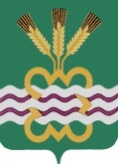 РОССИЙСКАЯ  ФЕДЕРАЦИЯСВЕРДЛОВСКАЯ  ОБЛАСТЬДУМА  КАМЕНСКОГО  ГОРОДСКОГО  ОКРУГА ПЯТЫЙ  СОЗЫВСорок второе  заседание  РЕШЕНИЕ № 478       21 апреля 2016 года Об утверждении карт градостроительного зонирования, применительно к с. Смолинское, д. Бекленищева Каменского района Свердловской областиВ целях реализации градостроительной деятельности, устойчивого развития территории Каменского городского округа, обеспечения интересов граждан и их объединений, руководствуясь Градостроительным кодексом Российской Федерации от 29.12.2004 года № 190-ФЗ, Правилами землепользования и застройки муниципального образования «Каменский городской округ», утвержденными Решением Думы Каменского городского округа от 27.06.2013 года № 125 (в ред. от 18.02.2016г. № 450), Уставом Каменского городского округа, протоколом публичных слушаний от 25.02.2016 года, заключением о результатах публичных слушаний от 25.02.2016 года, Дума Каменского городского округаР Е Ш И Л А:1. Утвердить карты градостроительного зонирования, применительно к населенным пунктам: с. Смолинское, д. Бекленищева (прилагаются),2. Опубликовать настоящее Решение в газете «Пламя» и разместить в сети Интернет на официальном сайте муниципального образования «Каменский городской округ» и на официальном сайте Думы муниципального образования «Каменский городской округ».3. Настоящее Решение вступает в силу со дня его официального опубликования.4. Контроль исполнения настоящего Решения возложить на постоянный Комитет  Думы Каменского городского округа по социальной политике  (В.Н. Соломеин).Глава Каменского городского округа                                                    С.А. БелоусовПредседатель Думы Каменского городского округа                             В.И. Чемезов